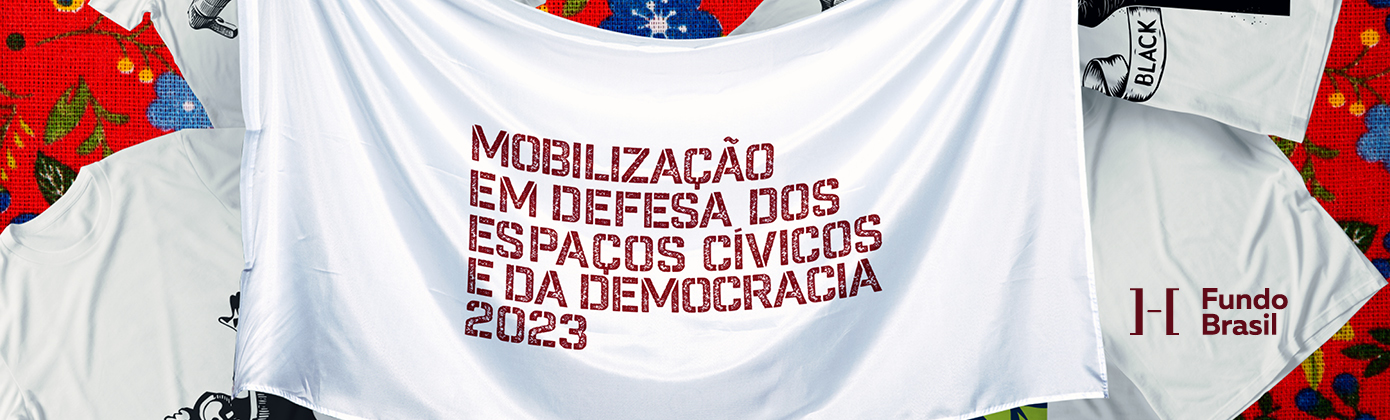  FORMULÁRIO DE INSCRIÇÃO (RASCUNHO)PROPONENTEPROPONENTEPROPONENTERESPONSÁVEL PELA PROPOSTANome: E-mail:Tel:DADOS DA PROPOSTADADOS DA PROPOSTADADOS DA PROPOSTATemática prioritária 1Temática prioritária 1Temática prioritária 1Temática prioritária 2Temática prioritária 2Temática prioritária 2Qual é a missão da sua organização? Indique, quando possível, seus objetivos estratégicos e qual é o papel das dimensões racial, étnica, de gênero e de orientação sexual em seu trabalho.Qual é a missão da sua organização? Indique, quando possível, seus objetivos estratégicos e qual é o papel das dimensões racial, étnica, de gênero e de orientação sexual em seu trabalho.Qual é a missão da sua organização? Indique, quando possível, seus objetivos estratégicos e qual é o papel das dimensões racial, étnica, de gênero e de orientação sexual em seu trabalho.Descreva brevemente o histórico de atuação da sua organização.Descreva brevemente o histórico de atuação da sua organização.Descreva brevemente o histórico de atuação da sua organização.Indique as cinco principais redes, articulações ou fóruns dos quais fizeram parte nos últimos anos.Indique as cinco principais redes, articulações ou fóruns dos quais fizeram parte nos últimos anos.Indique as cinco principais redes, articulações ou fóruns dos quais fizeram parte nos últimos anos.Sua organização já geriu recursos? Se sim, indique valores, duração e a fonte dos principais apoios recebidos.Sua organização já geriu recursos? Se sim, indique valores, duração e a fonte dos principais apoios recebidos.Sua organização já geriu recursos? Se sim, indique valores, duração e a fonte dos principais apoios recebidos.Como a organização está estruturada (funcionários, cargos, lideranças, entre outros)? Detalhe de que modo marcadores como raça/etnia, gênero, sexualidade, entre outros, estão presentes na composição do quadro de funcionários da organização.Como a organização está estruturada (funcionários, cargos, lideranças, entre outros)? Detalhe de que modo marcadores como raça/etnia, gênero, sexualidade, entre outros, estão presentes na composição do quadro de funcionários da organização.Como a organização está estruturada (funcionários, cargos, lideranças, entre outros)? Detalhe de que modo marcadores como raça/etnia, gênero, sexualidade, entre outros, estão presentes na composição do quadro de funcionários da organização.Resumo – Apresente os principais aspectos de seu projeto de forma resumida, incluindo resultados esperados, principais ações e em qual dos temas-foco do edital ele se encaixa. Até 800 caracteres com espaço. (Consulte os temas-foco no tópico “DIMENSÕES IMPORTANTES NA SELEÇÃO E APROVAÇÃO DOS PROJETOS”, no texto do edital)Resumo – Apresente os principais aspectos de seu projeto de forma resumida, incluindo resultados esperados, principais ações e em qual dos temas-foco do edital ele se encaixa. Até 800 caracteres com espaço. (Consulte os temas-foco no tópico “DIMENSÕES IMPORTANTES NA SELEÇÃO E APROVAÇÃO DOS PROJETOS”, no texto do edital)Resumo – Apresente os principais aspectos de seu projeto de forma resumida, incluindo resultados esperados, principais ações e em qual dos temas-foco do edital ele se encaixa. Até 800 caracteres com espaço. (Consulte os temas-foco no tópico “DIMENSÕES IMPORTANTES NA SELEÇÃO E APROVAÇÃO DOS PROJETOS”, no texto do edital)Contexto - Pensando no problema que seu projeto se propõe a enfrentar, apresente brevemente quais são as principais ameaças contra organizações de defesa dos direitos dos grupos mais vulneráveis, em meio a um ambiente de violência, disseminação de desinformação e discursos de ódio, ao mesmo tempo em um cenário de possibilidades de retomada de diálogo com o Estado.Contexto - Pensando no problema que seu projeto se propõe a enfrentar, apresente brevemente quais são as principais ameaças contra organizações de defesa dos direitos dos grupos mais vulneráveis, em meio a um ambiente de violência, disseminação de desinformação e discursos de ódio, ao mesmo tempo em um cenário de possibilidades de retomada de diálogo com o Estado.Contexto - Pensando no problema que seu projeto se propõe a enfrentar, apresente brevemente quais são as principais ameaças contra organizações de defesa dos direitos dos grupos mais vulneráveis, em meio a um ambiente de violência, disseminação de desinformação e discursos de ódio, ao mesmo tempo em um cenário de possibilidades de retomada de diálogo com o Estado.Diante do contexto que vocês acabam de apresentar, quais desafios a sua organização espera enfrentar, como buscará atingir os resultados esperados e como se encaixam nos temas-foco do edital? (Consulte os temas-foco no tópico “DIMENSÕES IMPORTANTES NA SELEÇÃO E APROVAÇÃO DOS PROJETOS”, no texto do edital)Diante do contexto que vocês acabam de apresentar, quais desafios a sua organização espera enfrentar, como buscará atingir os resultados esperados e como se encaixam nos temas-foco do edital? (Consulte os temas-foco no tópico “DIMENSÕES IMPORTANTES NA SELEÇÃO E APROVAÇÃO DOS PROJETOS”, no texto do edital)Diante do contexto que vocês acabam de apresentar, quais desafios a sua organização espera enfrentar, como buscará atingir os resultados esperados e como se encaixam nos temas-foco do edital? (Consulte os temas-foco no tópico “DIMENSÕES IMPORTANTES NA SELEÇÃO E APROVAÇÃO DOS PROJETOS”, no texto do edital)Descreva as atividades que o projeto pretende realizar para alcançar os resultados esperados.Descreva as atividades que o projeto pretende realizar para alcançar os resultados esperados.Descreva as atividades que o projeto pretende realizar para alcançar os resultados esperados.Sua organização possui experiências prévias com ações voltadas aos temas-foco do edital? Quais? (Consulte os temas-foco no tópico “DIMENSÕES IMPORTANTES NA SELEÇÃO E APROVAÇÃO DOS PROJETOS”, no texto do edital)Sua organização possui experiências prévias com ações voltadas aos temas-foco do edital? Quais? (Consulte os temas-foco no tópico “DIMENSÕES IMPORTANTES NA SELEÇÃO E APROVAÇÃO DOS PROJETOS”, no texto do edital)Sua organização possui experiências prévias com ações voltadas aos temas-foco do edital? Quais? (Consulte os temas-foco no tópico “DIMENSÕES IMPORTANTES NA SELEÇÃO E APROVAÇÃO DOS PROJETOS”, no texto do edital)Cronograma - Apresente um cronograma simplificado para suas atividades. Lembre-se que o projeto deve cobrir um período máximo de 12 meses. Não é necessário fornecer tabelas detalhadas para os cronogramas, apenas indicar os meses inicial e final de cada atividade. Exemplo: Encontros em Rede – Mês 01 a 08.Cronograma - Apresente um cronograma simplificado para suas atividades. Lembre-se que o projeto deve cobrir um período máximo de 12 meses. Não é necessário fornecer tabelas detalhadas para os cronogramas, apenas indicar os meses inicial e final de cada atividade. Exemplo: Encontros em Rede – Mês 01 a 08.Cronograma - Apresente um cronograma simplificado para suas atividades. Lembre-se que o projeto deve cobrir um período máximo de 12 meses. Não é necessário fornecer tabelas detalhadas para os cronogramas, apenas indicar os meses inicial e final de cada atividade. Exemplo: Encontros em Rede – Mês 01 a 08.Insira aqui quaisquer outras informações que não foram contempladas pelas questões acima e que possam ser necessárias para o pleno entendimento de seu projeto.Insira aqui quaisquer outras informações que não foram contempladas pelas questões acima e que possam ser necessárias para o pleno entendimento de seu projeto.Insira aqui quaisquer outras informações que não foram contempladas pelas questões acima e que possam ser necessárias para o pleno entendimento de seu projeto.